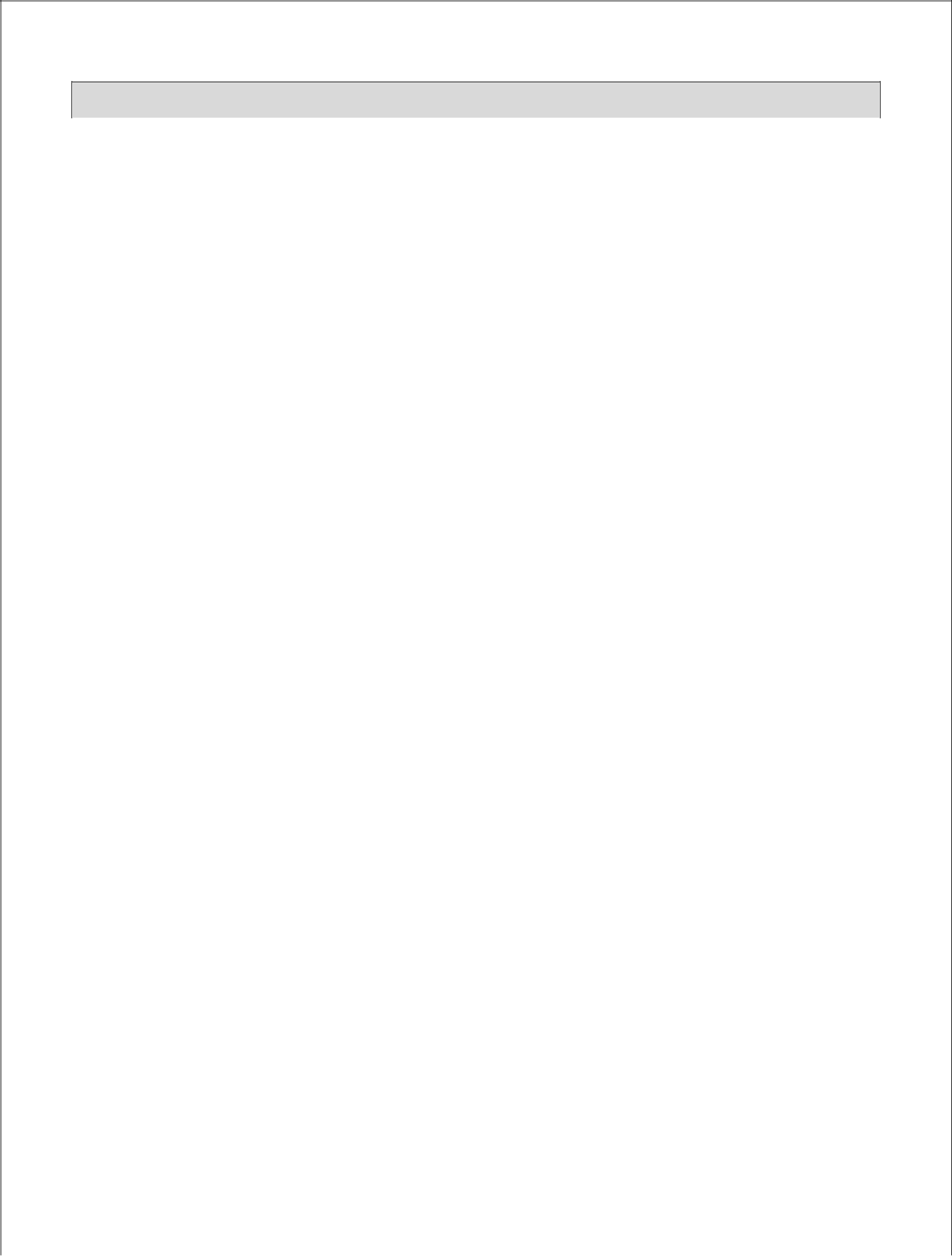 CURRICULUM VITAE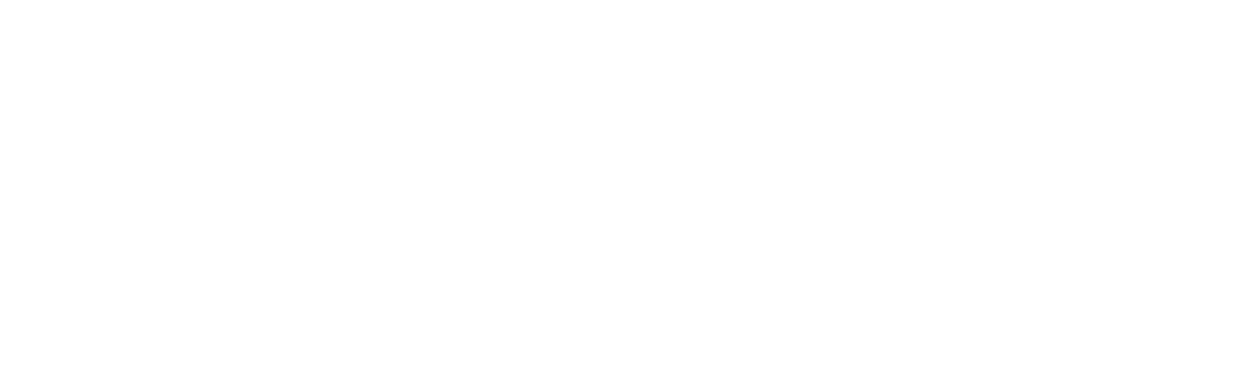 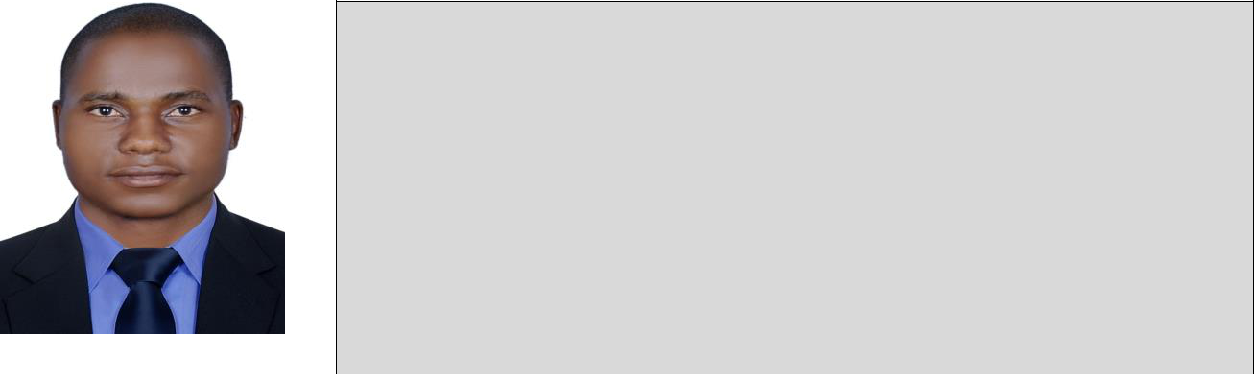 LEDSON Assistant Teacher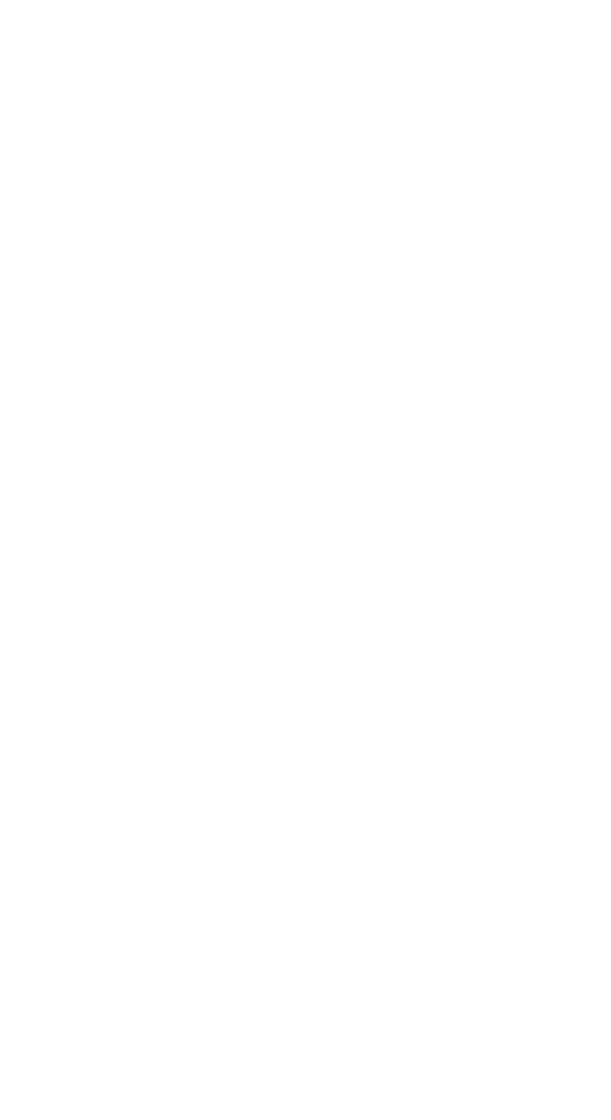 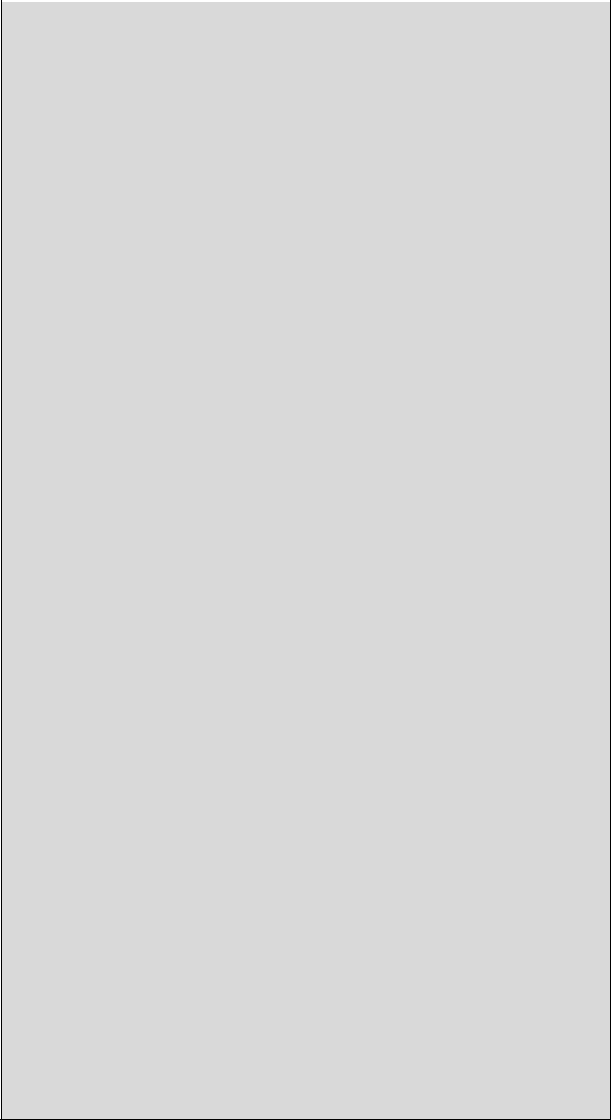 O' Level Chirichoga High School (2009)Wise Owls School (Harare-Zimbabwe 2017)ReferencesProvided upon requested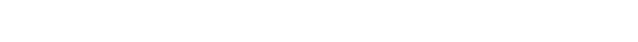 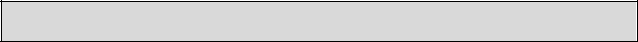 STRENGTHS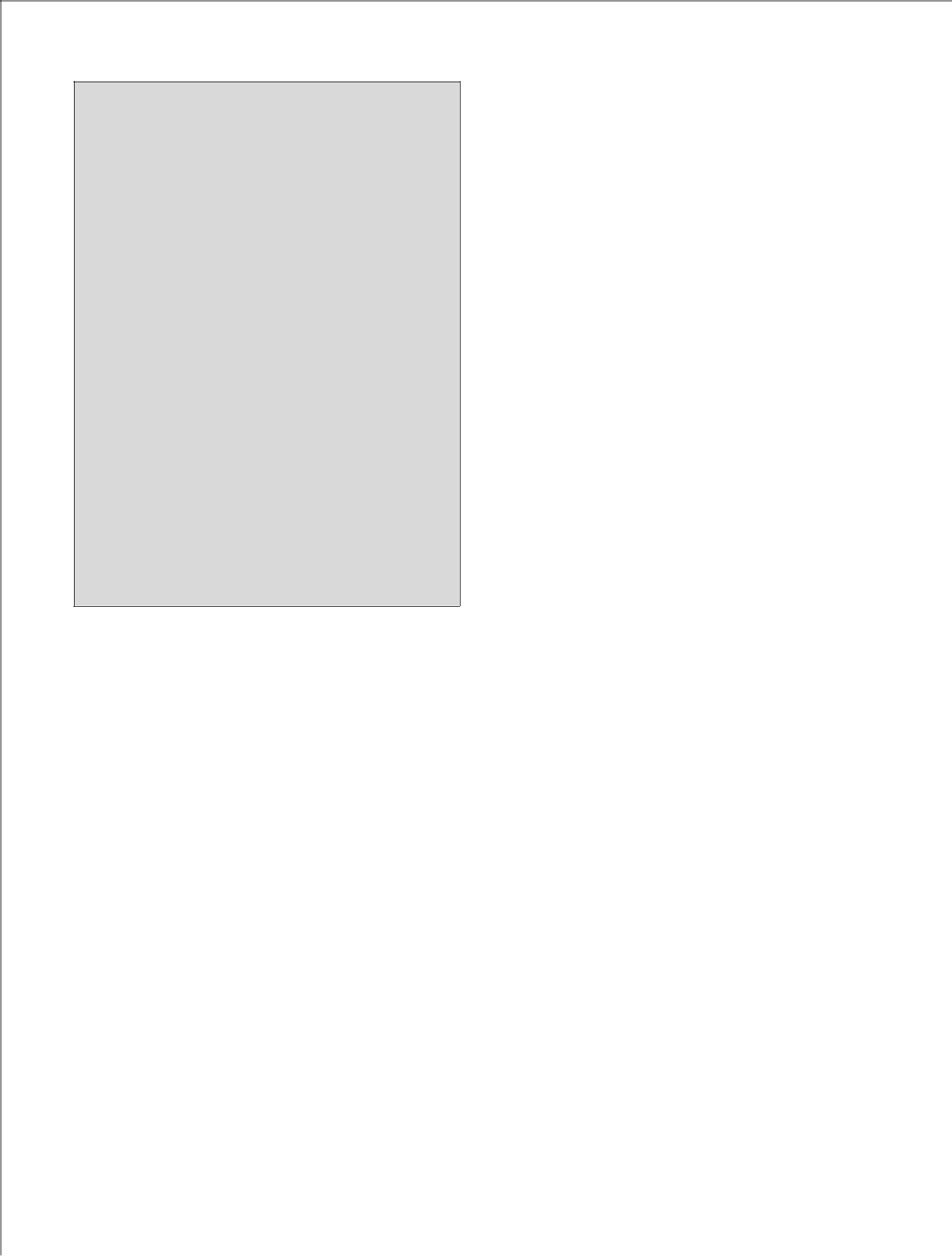 DUTIES AND RESPONSIBILITIESAssigned to:deliver lessonsdo schemes of workplan lessonsevaluate efficiencyMark pupils' workwrite reportscounsel learnersgive career guidanceknowledgeable ICT presentations and MS excel-friendly with learners, role model and a leader indeed,-a young hard working personnel who believe in action-always result oriented and thrives to improve more teaching skills-is very lenient with children and give strict attention when needed,-self-motivated who uses gestures, verbal and fascial expressions effectively managing the class-enjoys team work respecting ideas from colleagues and adaptive to the institute's norms and values,-Reliable to learners, school and the community-is a responsible educator who researches, schemes, plans and is always smartEmail: ledson-397735@gulfjobseeker.com Email: ledson-397735@gulfjobseeker.com PERSONAL DATAPERSONAL DATAPERSONAL DATACAREER OBJECTIVESCAREER OBJECTIVESCAREER OBJECTIVESCAREER OBJECTIVESDate of Birth:10/06/9110/06/9110/06/91To dedicate myself to duty, knowledge and skills toTo dedicate myself to duty, knowledge and skills toTo dedicate myself to duty, knowledge and skills toTo dedicate myself to duty, knowledge and skills toTo dedicate myself to duty, knowledge and skills toSex:MaleMaleMaleMaleMaleuplift and contribute to school’s growthuplift and contribute to school’s growthuplift and contribute to school’s growthuplift and contribute to school’s growthuplift and contribute to school’s growthNationality:ZimbabweanZimbabweanZimbabweanZimbabweanZimbabweanTo facilitate learning and monitoring progress ofTo facilitate learning and monitoring progress ofTo facilitate learning and monitoring progress ofTo facilitate learning and monitoring progress ofTo facilitate learning and monitoring progress ofNationality:ZimbabweanZimbabweanZimbabweanZimbabweanZimbabweanleaners in their leaningleaners in their leaningleaners in their leaningleaners in their leaningleaners in their leaningVisa Status:Visit VisaVisit VisaVisit VisaVisit VisaVisit Visaleaners in their leaningleaners in their leaningleaners in their leaningleaners in their leaningleaners in their leaningVisa Status:Visit VisaVisit VisaVisit VisaVisit VisaVisit VisaAssisting teacher in the preparation of schemingAssisting teacher in the preparation of schemingAssisting teacher in the preparation of schemingAssisting teacher in the preparation of schemingAssisting teacher in the preparation of schemingMarital Status:SingleSingleSingleSingleSingleAssisting teacher in the preparation of schemingAssisting teacher in the preparation of schemingAssisting teacher in the preparation of schemingAssisting teacher in the preparation of schemingAssisting teacher in the preparation of schemingMarital Status:SingleSingleSingleSingleSingleand planning as well as gathering of mediaand planning as well as gathering of mediaand planning as well as gathering of mediaand planning as well as gathering of mediaand planning as well as gathering of mediaLanguage:English FluentlyEnglish FluentlyEnglish FluentlyEnglish FluentlyEnglish Fluentlyand planning as well as gathering of mediaand planning as well as gathering of mediaand planning as well as gathering of mediaand planning as well as gathering of mediaand planning as well as gathering of mediaLanguage:English FluentlyEnglish FluentlyEnglish FluentlyEnglish FluentlyEnglish FluentlyTo assist learners in completing assigned tasks inTo assist learners in completing assigned tasks inTo assist learners in completing assigned tasks inTo assist learners in completing assigned tasks inTo assist learners in completing assigned tasks in:French basicFrench basicFrench basicFrench basicFrench basicTo assist learners in completing assigned tasks inTo assist learners in completing assigned tasks inTo assist learners in completing assigned tasks inTo assist learners in completing assigned tasks inTo assist learners in completing assigned tasks in:French basicFrench basicFrench basicFrench basicFrench basictheir groupstheir groupstheir groupstheir groupstheir groupstheir groupstheir groupstheir groupstheir groupstheir groupsPROFESSIONAL QUALIFICATIONPROFESSIONAL QUALIFICATIONPROFESSIONAL QUALIFICATIONPROFESSIONAL QUALIFICATIONPROFESSIONAL QUALIFICATIONPROFESSIONAL QUALIFICATIONPROFESSIONAL QUALIFICATIONPROFESSIONAL QUALIFICATIONTo  carry  on  with  the  delivery  of  lessons  orTo  carry  on  with  the  delivery  of  lessons  orTo  carry  on  with  the  delivery  of  lessons  orTo  carry  on  with  the  delivery  of  lessons  orTo  carry  on  with  the  delivery  of  lessons  orPROFESSIONAL QUALIFICATIONPROFESSIONAL QUALIFICATIONPROFESSIONAL QUALIFICATIONPROFESSIONAL QUALIFICATIONPROFESSIONAL QUALIFICATIONPROFESSIONAL QUALIFICATIONPROFESSIONAL QUALIFICATIONPROFESSIONAL QUALIFICATIONcompleting tasks when class teacher is absentcompleting tasks when class teacher is absentcompleting tasks when class teacher is absentcompleting tasks when class teacher is absentcompleting tasks when class teacher is absentcompleting tasks when class teacher is absentcompleting tasks when class teacher is absentcompleting tasks when class teacher is absentcompleting tasks when class teacher is absentcompleting tasks when class teacher is absent  Higher Diploma in Teacher Education  Higher Diploma in Teacher Education  Higher Diploma in Teacher Education  Higher Diploma in Teacher Education  Higher Diploma in Teacher Education  Higher Diploma in Teacher Education  Higher Diploma in Teacher Education  Higher Diploma in Teacher EducationTo  prepare  ICT  gadgets  and take  videos  whereTo  prepare  ICT  gadgets  and take  videos  whereTo  prepare  ICT  gadgets  and take  videos  whereTo  prepare  ICT  gadgets  and take  videos  whereTo  prepare  ICT  gadgets  and take  videos  where  Higher Diploma in Teacher Education  Higher Diploma in Teacher Education  Higher Diploma in Teacher Education  Higher Diploma in Teacher Education  Higher Diploma in Teacher Education  Higher Diploma in Teacher Education  Higher Diploma in Teacher Education  Higher Diploma in Teacher EducationnecessarynecessarynecessarynecessarynecessaryBondolfi Teacher's College, UniversityBondolfi Teacher's College, UniversityBondolfi Teacher's College, UniversityBondolfi Teacher's College, UniversityBondolfi Teacher's College, UniversityBondolfi Teacher's College, UniversityBondolfi Teacher's College, UniversityBondolfi Teacher's College, UniversitynecessarynecessarynecessarynecessarynecessaryBondolfi Teacher's College, UniversityBondolfi Teacher's College, UniversityBondolfi Teacher's College, UniversityBondolfi Teacher's College, UniversityBondolfi Teacher's College, UniversityBondolfi Teacher's College, UniversityBondolfi Teacher's College, UniversityBondolfi Teacher's College, UniversityTo assist class teacher through maintain of charts,To assist class teacher through maintain of charts,To assist class teacher through maintain of charts,To assist class teacher through maintain of charts,To assist class teacher through maintain of charts,of Zimbabwe (DTE)of Zimbabwe (DTE)of Zimbabwe (DTE)of Zimbabwe (DTE)of Zimbabwe (DTE)of Zimbabwe (DTE)of Zimbabwe (DTE)of Zimbabwe (DTE)To assist class teacher through maintain of charts,To assist class teacher through maintain of charts,To assist class teacher through maintain of charts,To assist class teacher through maintain of charts,To assist class teacher through maintain of charts,of Zimbabwe (DTE)of Zimbabwe (DTE)of Zimbabwe (DTE)of Zimbabwe (DTE)of Zimbabwe (DTE)of Zimbabwe (DTE)of Zimbabwe (DTE)of Zimbabwe (DTE)changing the and all other displayschanging the and all other displayschanging the and all other displayschanging the and all other displayschanging the and all other displays  Major Subject Music  Major Subject Music  Major Subject Music  Major Subject Music  Major Subject Music  Major Subject Music  Major Subject Music  Major Subject Musicchanging the and all other displayschanging the and all other displayschanging the and all other displayschanging the and all other displayschanging the and all other displays  Major Subject Music  Major Subject Music  Major Subject Music  Major Subject Music  Major Subject Music  Major Subject Music  Major Subject Music  Major Subject Music  Major Subject Music  Major Subject Music  Major Subject Music  Major Subject Music  Major Subject Music  Major Subject Music  Major Subject Music  Major Subject MusicEXPERIENCE SUMMARYEXPERIENCE SUMMARYEXPERIENCE SUMMARYEXPERIENCE SUMMARYEDUCATIONAL QUALIFICATIONEDUCATIONAL QUALIFICATIONEDUCATIONAL QUALIFICATIONEDUCATIONAL QUALIFICATIONEDUCATIONAL QUALIFICATIONEDUCATIONAL QUALIFICATIONEDUCATIONAL QUALIFICATIONEDUCATIONAL QUALIFICATIONEXPERIENCE SUMMARYEXPERIENCE SUMMARYEXPERIENCE SUMMARYEXPERIENCE SUMMARYEDUCATIONAL QUALIFICATIONEDUCATIONAL QUALIFICATIONEDUCATIONAL QUALIFICATIONEDUCATIONAL QUALIFICATIONEDUCATIONAL QUALIFICATIONEDUCATIONAL QUALIFICATIONEDUCATIONAL QUALIFICATIONEDUCATIONAL QUALIFICATION (Pretoria-South (Pretoria-South (Pretoria-South (Pretoria-South (Pretoria-South (Pretoria-South (Pretoria-South (Pretoria-South (Pretoria-South (Pretoria-South  A' Level Morgenster High School (2012)  A' Level Morgenster High School (2012)  A' Level Morgenster High School (2012)  A' Level Morgenster High School (2012)  A' Level Morgenster High School (2012)  A' Level Morgenster High School (2012)  A' Level Morgenster High School (2012)  A' Level Morgenster High School (2012)Africa 2017-2020)Africa 2017-2020)Africa 2017-2020)Africa 2017-2020)Africa 2017-2020)